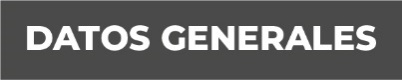 Nombre: Claudia Elizabeth Vera Rivas Grado de Escolaridad: LicenciaturaCédula Profesional (Licenciatura): 2788944Teléfono de Oficina 228-8-41-61-70. Ext.3525Correo Electrónico cvera@fiscaliaveracruz.gob.mxFormación Académica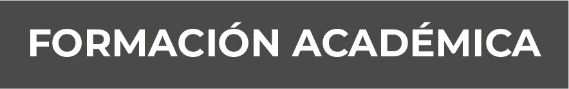 Septiembre 1987-Agosto 1991Universidad Veracruzana, Facultad de Comercio y                            Administración, en la Ciudad de Xalapa, Ver.Trayectoria Profesional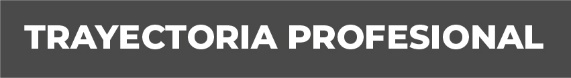 Enero 2015 a Diciembre 2021Jefa del Departamento de Control Presupuestal de la Fiscalía General del Estado de Veracruz de Ignacio de la LlaveSeptiembre 2012 a Enero 2015Jefa de Oficina de Control Presupuestal de la Procuraduría General de Justicia del EstadoFebrero2010 a Septiembre2012Auditor en la Secretaría de Fiscalización del H. Congreso de Veracruz de Ignacio de la Llave Conocimiento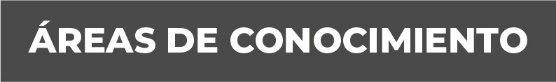 Idiomas: Inglés 100%Francés Nivel BásicoPresupuesto Basado en Resultados, Contabilidad Gubernamental, Administración Financiera así como de Recursos Públicos, Fiscal, Auditoría, Finanzas, Disciplina Financiera, Excell, Word, Power Point, Operación del Sistema Único Administrativo para Organismos Públicos (SUAFOP), Marco Jurídico y Operativo para la Aplicación de Fondos Federales, Normatividad (Ley Federal de Presupuesto y Responsabilidad Hacendaria, Ley de Disciplina Financiera, Ley General de Contabilidad Gubernamental, Lineamientos de Austeridad), Armonización Contable CONAC y SEVAC, Adquisiciones Gubernamentales, Adquisiciones y Obra Pública, Presupuesto (SHCP).